Электронный паспорт доступности МБОУ СОШ п. СитаЭлектронный паспорт доступности МБОУ СОШ п. СитаЭлектронный паспорт доступности МБОУ СОШ п. СитаЭлектронный паспорт доступности МБОУ СОШ п. СитаЭлектронный паспорт доступности МБОУ СОШ п. СитаОсновные зоны на объектеИнвалиды, использующие для передвижения кресла-коляски (К)Инвалиды с нарушениями опорно-двигательного аппарата (О)Инвалиды с нарушениями слуха (Г)Инвалиды с нарушениями зрения (С)Территория, прилегающая к зданию (участок)Имеется кнопка вызова для сопровождения представителями учреждения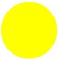 Вход(входы) в зданиеПуть (пути) движения внутри здания (в том числе пути эвакуации)Зона целевого назначения здания (целевого посещения объекта)Санитарно-гигиенические помещенияСистема информации и связи (на всех зонах)Пути движения к объекту (от остановки транспорта)ДоступнополностьюДоступно частичноДоступно условноВременно недоступно